Data: 02.04.2020 r. Klasa IVTemat: Wielka czy mała litera, zawsze dobrze wybierajZapamiętaj ! Wielką literą piszemy: Imiona ludzi, zwierząt, bogów Nazwiska, przezwiska, przydomkinazwy części świata, planet, krajów, miejscowości nazwy mieszkańców kontynentów, krajów nazwy oceanów, mórz, rzek, jezior, nizin,  gór  zad. 1 Dopasuj do poszczególnych grup : Imiona ludzi, zwierząt, bogów ………………………………………………………………………Nazwiska, przezwiska, przydomki…………………………………………………………………..nazwy części świata, planet, krajów, miejscowości ………………………………………..nazwy mieszkańców kontynentów, krajów …………………………………………………nazwy oceanów, mórz, rzek, jezior, nizin, gór  ………………………………………………..Reks, Ewa, Tatry, Europa, Nysa, Wisła, Morze Bałtyckie, Gopło, Europejczyk, Łódź, Krasicki , Mars, Polak Zapamiętaj! Przymiotniki utworzone od nazw geograficznych piszemy małą literą: Jaki? Polak – polski Europejczyk – europejski Tatry – tatrzański Zad. 2 utwórz przymiotniki od następujących nazw: Belgia – Wrocław – Warszawa – Hiszpania – Japonia – Wisła – Zadanie domowe: Wpisz w odpowiednie miejsca wyrazy wielką lub małą literą swoje przykłady. Nie musisz robić tabelki możesz wpisać według wzoru: Państwo : Polska Mieszkaniec: Polak Mieszkanka: Polka Przymiotnik: polski 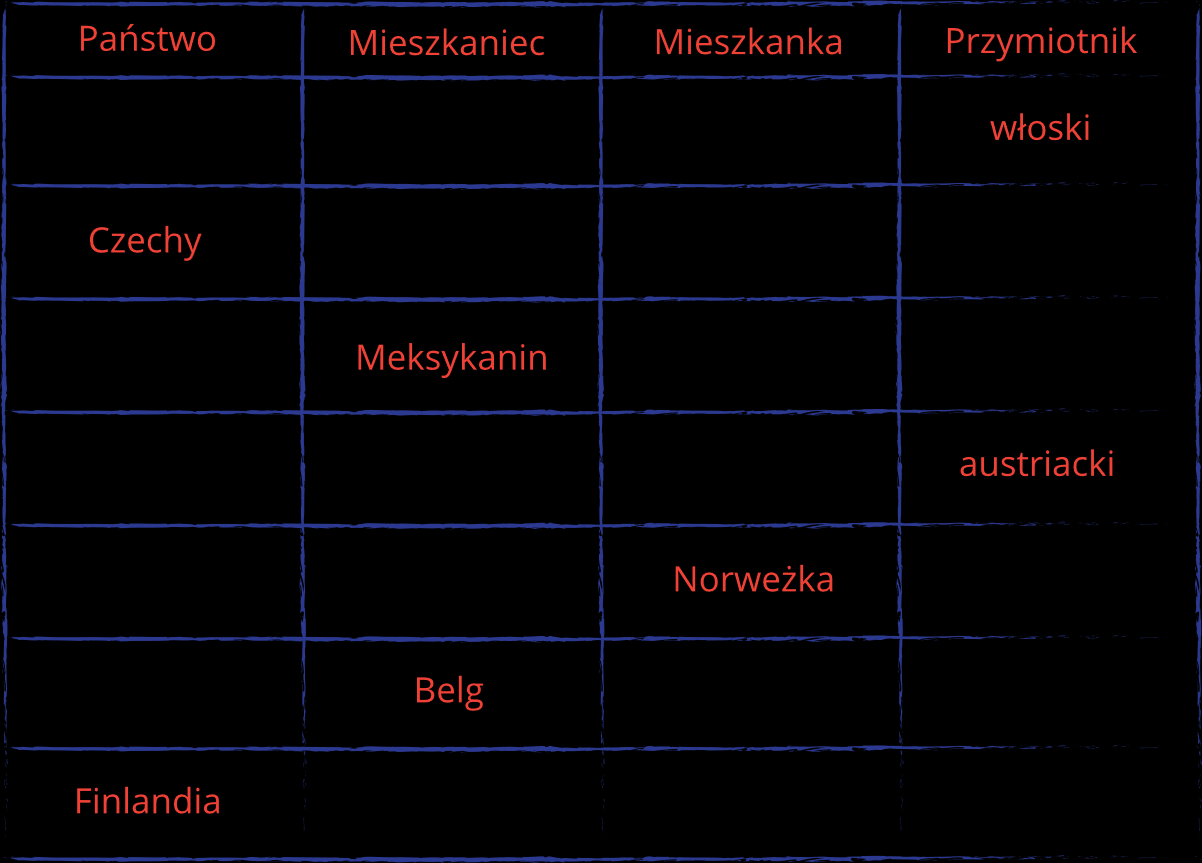  Zadanie domowe proszę przesłać do dnia 06.04.2020 r. i wysłać na adres sosw@wp.pl 